Please make a payment toBeneficiary Name: [Company Name]Beneficiary Account Number: [1234567890]Bank Name and Address: [Bank Name and Address]Bank Swift Code: [1234567890]IBAN Number: [1234567890]Terms and conditionsPlease send payment within 30 days of receiving this invoice. There will be a 1.5% interest charge per month on late invoices.Copyright information - Please read© This Free Invoice Template is the copyright of Hloom.com. You can download and modify this template for your own personal use to create an invoice for yourself, or for someone else. You can (and should!) remove this copyright notice before sending the invoice.You may not distribute or resell this template, or its derivatives, and you may not make it available on other websites without our prior permission. All sharing of this template must be done using a link to http://www.hloom.com/invoices/. For any questions relating to the use of this template please email us - info@hloom.com
Invoice date: Feb 23, 2016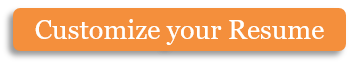 Due date: March 10, 2016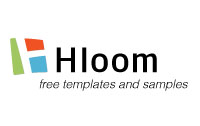 Bill from[Name][Company Name][Street Address][City, ST ZIP Code][Phone]Bill to[Name][Company Name][Street Address][City, ST ZIP Code][Phone]IDDescriptionPriceqtytotal1Pellentesque cursus sagittis felis$ 500.001$ 500.002Pellentesque porttitor$ 30.992$ 61.98SUBTOTALSUBTOTALSUBTOTALSUBTOTAL$561.98SAles Tax 8%SAles Tax 8%SAles Tax 8%SAles Tax 8%$44.96Shipping and handlingShipping and handlingShipping and handlingShipping and handling$0.00Total DueTotal DueTotal DueTotal Due$606.94